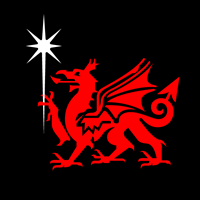 INVOICECOMPANY DETAILSDetails:To provide a suitable venue for the Trade Stand of the above named company and provide refreshments for one Trade Representative at the Welsh O&G Society Add Meeting Venue and DateAs per the agreement dated:  Add Agreement Date